附件              2018年第一期城建档案业务人员培训班课程表             上课时间：（2018年1月13日—14日、 1月20日—21日）上课地点：福田区上梅林凯丰路北段西侧档案中心B座503教室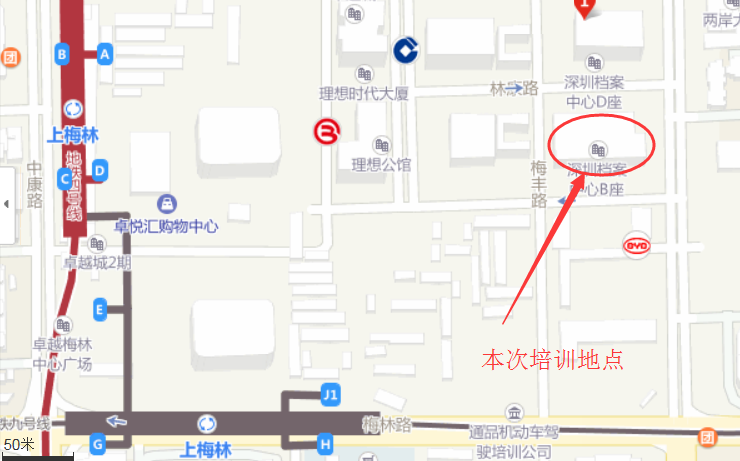 上课时间上课时间上课时间    授课内容授课老师	星期六1月13日上午9:00—11:00城建档案与城建档案法律法规何颖莎星期六1月13日下午13:00—15:00建设工程文件的形成与归档张 泉星期日1月14日上午9:00—11:00建设工程档案专项验收及备案张 泉星期日1月14日下午13:00—15:00工程档案移交邓穗屏星期六1月20日上午9:00—11:00城建档案整理严新才星期六1月20日下午13:00—15:00城建档案整理实操陈玉龙星期六1月20日下午15:15—17:15竣工图编制陈玉龙星期日1月21日上午9:00—11:00考 试